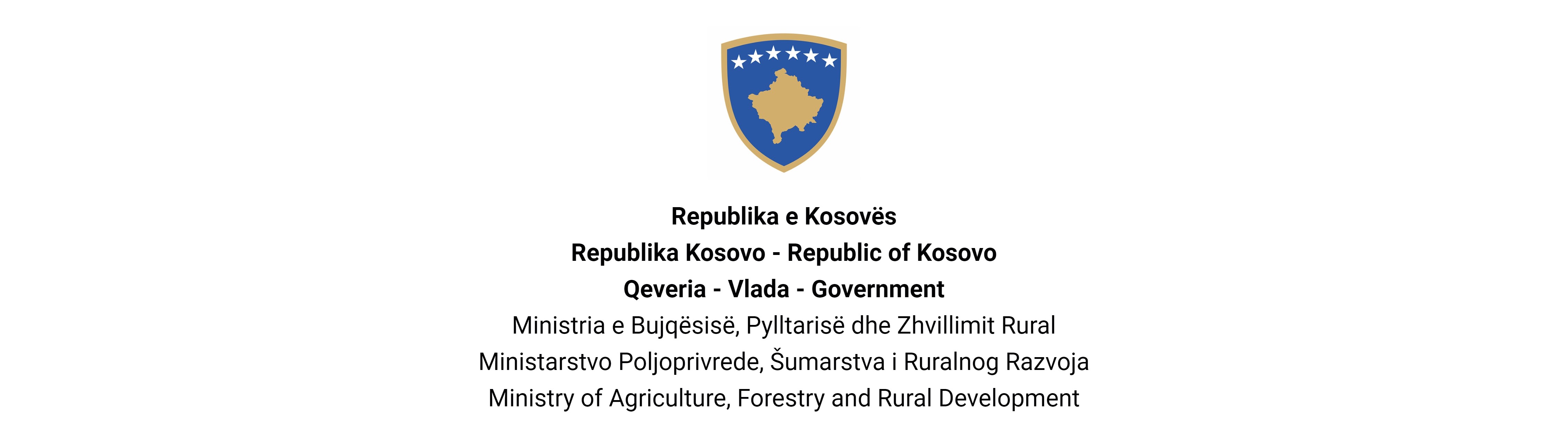 Prema Zakonu br. 06 / L - 114 za službenike u izdavaštvu, član 38 (1,2,3 i 4) i Uredba (KRK) BR. 16/2020 o prijemu i karijeri u državnoj službi Republike Kosovo, član 40 Ministarstvo Poljoprivrede, Šumarstva i Ruralnog Razvoja objavljuje: KonkursKretanje unutar kategorijeSamo postoje i državni službenici iste kategorije zaposleni u istoj ili drugoj instituciji državne službe imaju pravo da se prijave u ovom postupku1. Opšti opis posla položajaAžurira procedure i uputstva za rad u laboratorijama Poljoprivrednog instituta Kosova prema međunarodnim standardima ISO 17025: 2017, ISTA, EPPO, FAO za svaku laboratoriju, na osnovu prirode njihovog posla. Ažurira Priručnik o kvalitetu, procedure i obrasce u skladu sa ISO standardima za fazu akreditacije i ponovne akreditacije laboratorija, kao i stalno poboljšava efikasnost sistema upravljanja kvalitetom u laboratorijama Poljoprivrednog instituta Kosova. Organizuje plan interne revizije u laboratorijama i sastanke u vezi sa preispitivanjem upravljanja kojima predsedava direktor Poljoprivrednog instituta Kosova. Prati kontrolu dokumentacije, kontrolu registra, internu kontrolu laboratorijske opreme i prati spisak laboratorijske opreme za kalibraciju. Sastavlja plan monitoringa laboratorijskog osoblja Poljoprivrednog instituta Kosova u saradnji sa njihovim rukovodiocima. Organizuje učešće laboratorija u uporednim laboratorijskim ispitivanjima i testovima sposobnosti. Uključuje se u pronalaženje neusklađenosti i pomaže u njihovom rešavanju kroz korektivne ili preventivne radnje. Pomaže unutrašnjim i spoljnim revizorima u obavljanju njihovih dužnosti. Open in Google Translate•Fe2. Uslovi za kretanje unutar kategorije i posebni zahteviDa je civilni službenik iste kategorije za koju apliciraDa je civilni službenik potvrđen u zadatku prilikom kretanja unutar profesionalne kategorije.Da nije kažnjavan nekom disciplinskom merom koja još uvek nije zastarela.Da je najmanje 'dobro' ocenio rezultate rada, najmanje tokom poslednjih dve godine ocenjivanja.U slučaju konkurisanja za kretanje unutar profesionalne kategorije da su ocenjeni dobro u poslednjoj godini.3. Opšti formalni zahteviPotrebno obrazovanje:. Diploma univerzitetskih studija sa najmanje 240 kredita/ECTS ili ekvivalentne njima. Univerzitetska diploma za nivo master studija na Poljoprivrednom ili agrobiznis fakultetu, Hemijsko -biološkom fakultetu. Posebne formalne kvalifikacije:Potrebno radno iskustvo: Najmanje dve (2) godine stručnog radnog iskustva u oblasti za koji se sprovodi postupak popunjavanja slobodnog radnog mesta.4. Opšti (znanja, veštine i karakteristike) potrebni zahteviDuboko i specijalizovano znanje u specifičnoj profesionalnoj oblasti.  Visok nivo profesionalnog ili tehničkog znanja odgovarajuće oblasti i razumevanje oblasti koje su povezane sa dužnostima i odgovornostima;  Široko poznavanje oblasti, istraživačkih metoda, koje pomažu u pripremanju osnovnih ili analitičkih izveštaja. • Veštine logičnog rezonovanja i analize.  Veštine za donošenje nezavisnih profesionalnih procena i za vršenje diskrecije nad pitanjima i za davanje značajnog doprinosa u razvoju i sprovođenju politika.  Istraživačke, analitičke, ocenjivačke i veštine u formulisanju preporuka i stručnih saveta.  Komunikacione veštine i lični uticaj, uključujući veštine zastupanja. Poznavanje engleskog jezika. 5. Dokumentacija koju treba podnetih za apliciranjeKopija diplome koje su izdale obrazovne institucije Kopija dokaza o radnom iskustvuKopija dokaza o obukamaKopija ocena za poslednje dve godineDokument koji dokazuje da nemate disciplinske mere koje još nisu istekle6. Datum objavljivanja rezultata nakon preliminarne verifikacije• Lista kandidata koji ispunjavaju uslove za kretanje u kategoriji biće objavljena najkasnije do datuma 29/10/2021, na elektronskom portalu za zapošljavanje (https://konkursi.rks-gov.net )7. Datum, mesto i vreme kada će se realizovati usmeni intervju• 05.11.2021 Ulica Ukshin Hoti Kompleks Ramiz Sadiku -Priština8. Oblast znanja, sposobnosti i kvaliteta koji će se ocenjivati u usmenom intervjuPoznavanje engleskog jezika Veštine komunikacije na radnom mestu. 9. Način ocenjivanja kandidata/aplikanata• Intervju10. Način obaveštavanja /komunikacije sa kandidatima • Putem e-pošte i portala za elektronsko zapošljavanje (https://konkursi.rks-gov.net)11. Način apliciranja• Preko portala za elektronsko zapošljavanje (https://konkursi.rks-gov.net)12. Datum za objavljivanje rezultata za konačnu procenu• Na kraju ocenjivanja kandidata, pobednik e biti objavljen putem portala za elektronsko zapošljavanje (https://konkursi.rks-gov.net). Svi kandidati koji učestvuju u ovom postupku bi e pojedinačno obavešteni elektronskim putem.Ne večinske zajednice i njihovi pripadnici imaju pravo za pravedno i proporcionalno zastupanje u civilnoj službi Kosova, kao što je specifikovano Zakonom.Neve inske zajednice i njihovi pripadnici, nedovoljno zastupljeni pol i osobe sa invaliditetom podstiču se da se prijave za oglašena radna mesta.Prijave predate nakon isteka roka ne e biti prihva ene i neispravne prijave e biti odbačene.Naziv radnog mestaViši zvaničnik za upravljanje kvaliteta u laboratorijama              Pozicija klasaProfesionalni 1 Koeficijent/Platakoeficienti 8Br. traženi1Datum obavesti30/09/2021Rok za prijavu15/10/2021 - 22/10/2021InstitucijaMinistarstvo Poljoprivrede, Šumarstva i Ruralnog RazvojaOdeljenjeDivizijaKosovski poljoprivredni institut PećRadno mestoDirekcija Poljoprivrednog Instituta PećBr. ReferenceRN00007643KodRPC0001467